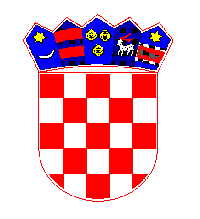                                              REPUBLIKA HRVATSKA                                  DUBROVAČKO-NERETVANSKA ŽUPANIJA                                       GRAD KORČULA                  Upravni odjel za opće poslove i                       mjesnu samoupravu                                                                                                              KLASA: 015-08/20-01/02URBROJ: 2138/01-03/1-20-1Korčula, 12. studenog 2020.	Temeljem  članka 11. Zakona o pristupu informacijama (NN 25/13 i 85/15) objavljuje se provođenjeJAVNOG SAVJETOVANJA I.	Predmet javnog savjetovanja je Nacrt odluke o načelima, kriterijima i postupku za određivanje imena ulica i trgova na području Grada Korčule.II.	Svrha savjetovanja je pribavljanje mišljenja, prijedloga i primjedbi javnosti na Nacrt odluke o načelima, kriterijima i postupku za određivanje imena ulica i trgova na području Grada Korčule. III.	Savjetovanje traje 20 dana, počev od 12. studenog 2020. godine pa do 2. prosinca 2020. godine.IV.	Sastavni dio ove objave čine:Obrazac sadržaja dokumenta za savjetovanje – Prilog 1Obrazac sudjelovanja u savjetovanju o nacrta akta – Prilog 2.Nacrt odluke o načelima, kriterijima i postupku za određivanje imena ulica i trgova na području       Grada Korčule.V.	Ova objava s Prilogom 1 i 2 te Nacrtom odluke o načelima, kriterijima i postupku za određivanje imena ulica i trgova na području  Grada Korčule objavit će se na mrežnoj stranici Grada Korčule.                                                                                                                                 v.d. PROČELNIK                                                                                                                               Srđan Mrše, dipl. iur.Prilog 1Prilog 2Obrazac sadržaja dokumenta za savjetovanjeObrazac sadržaja dokumenta za savjetovanjeNaziv nacrta aktaOdluka o načelima, kriterijima i postupku za određivanje imena ulica i trgova na području Grada KorčuleStvaratelj dokumentaGrad Korčula Tijelo koje provodi savjetovanjeGrad Korčula – Upravni odjel za opće poslove i mjesnu samoupravuSvrha dokumentaDonošenje odluke o načelima, kriterijima i postupku za određivanje imena ulica i trgova na području Grada KorčuleDatum dokumenta/Svrha savjetovanjaPribavljanje mišljenja, prijedloga i primjedbi na Nacrt odluke o načelima, kriterijima i postupku za određivanje imena ulica i trgova na području Grada KorčuleRok trajanja savjetovanja20 dana, počev od 12. studenog pa do 2. prosinca 2020. godineDodatni upitiSudionici savjetovanja mogu se dodatno obratiti za upite Srđanu Mrše, v.d. pročelniku UO za opće poslove i mjesnu samoupravu, tel. 020/711-150, faks: 020/711-706, e-pošta: srdjan.mrse@korcula.hrNačin dostave mišljenja, prijedloga i primjedbiSudionici svoja mišljenja, prijedloge i primjedbe na Nacrt odluke dostavljaju na Obrascu sudjelovanju u savjetovanju o nacrtu akta (Prilog 2)Objava mišljenja, primjedbi, prijedloga (komentari)Po završetku javnog savjetovanja, objavit će se komentari, tj. dana mišljenja, primjedbe i prijedlozi, osim anonimnih, uvredljivih i irelevantnih komentaraObrazac sudjelovanja u savjetovanju o nacrtu aktaObrazac sudjelovanja u savjetovanju o nacrtu aktaObrazac sudjelovanja u savjetovanju o nacrtu aktaNaziv nacrta aktaOdluka o načelima, kriterijima i postupku za određivanje imena ulica i trgova na području Grada KorčuleOdluka o načelima, kriterijima i postupku za određivanje imena ulica i trgova na području Grada KorčuleNaziv tijela nadležnog za izradu nacrtaGrad Korčula – Upravni odjel za opće poslove i mjesnu samoupravuGrad Korčula – Upravni odjel za opće poslove i mjesnu samoupravuRazdoblje savjetovanja (početak i završetak)12. studenog 2020. – 02. prosinca 2020. 12. studenog 2020. – 02. prosinca 2020. Ime/naziv sudionika/ce savjetovanja (pojedinac, udruga, ustanova i sl.) koji/a daje svoje mišljenje i primjedbe na nacrt  aktaTematsko područje i brojnost korisnika koje predstavljate, odnosno interes koji zastupateNačelni komentari na predloženi nacrtMišljenje, prijedlozi i primjedbe, odnosno komentari na pojedine članke nacrta aktaIme i prezime osobe/a koja je sastavljala primjedbe i komentare ili osobe ovlaštene za zastupanje udruge, ustanove i sl.KontaktiE-mail:Telefon: E-mail:Telefon: Datum dostavljanja obrascaJeste li suglasni da se ovaj obrazac, s imenom/nazivom sudionika/ce savjetovanja, objavi na internetskoj stranici nadležnog tijela?DANE